TOREK, 19. 5. GEO 9. A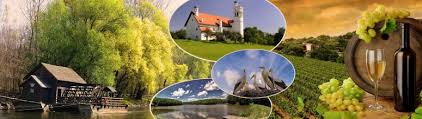 Pozdravljeni, devetošolci!Danes boste ponovili Obpanonske pokrajine.Iz DZ izrežite nemo karto Obpanonskih pokrajih, tisto, ki ima označena tudi naselja (zadnja stran) in jo prilepite v zvezek.NAPOTKI ZA DELO1. Na karto zapišite imena panonskih gričevij in hribovja. V koliko je prostora premalo, označite z začetnimi črkami in zapišite celotno ime v legendo.2. Na karti s črkami označite večje ravnine in polja in jih poimenujte.3. S številkami označite reke in jih poimenujte (zapis v legendi).4. K oznakam zapišite imena naselij.5. Označite pet zdravilišč in jih poimenujte.6. S črtkanimi črticami (lahko tudi pobarvate) označite območje Prlekije.7. Na karti s črko K označite območje, od koder izvirajo kurenti.8. Navedite glavne sestavine najbolj znane prekmurske sladice (4 plasti). Katere tipične prekmurske jedi še poznaš?9. Kakšna je simbolika štorklje?Lepo vas pozdravljam , učiteljica Andreja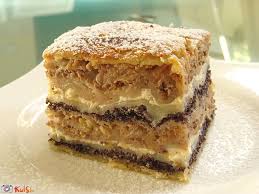 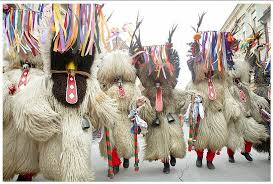 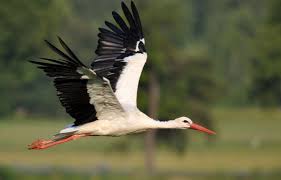 